ДЕПАРТАМЕНТ ОБРАЗОВАНИЯ АДМИНИСТРАЦИИ ГОРОДА ТОМСКА Информационно-методический центр города ТомскаИНФОРМАЦИЯ с 5 декабря 2022График индивидуальных консультаций и контакты методистов МАУ ИМЦ№п/п ФИОДолжностьДень, время консультацииВид связиВид связи№п/п ФИОДолжностьДень, время консультацииСотовый телефон Социальные сети Пустовалова Вега Вадимовна директор 8-923-415-39-97 (обязательно предварительное смс или сообщение в ватсапе, кто Вы) группа в Telegram 8-923-415-39-97 «Учимся жить устойчиво в глобальном мире!» https://t.me/+cjbMrCy89blkY2Jihttps://vk.com/id367868676 Злобина Анна Константиновна методист по управлению, зам.директора Четверг 08.30-13.00 15.00-18.00 WhatsApp  8-913-827- 66-58 8-953-929-16-77  группа в Telegram 8 953 929 16-77 Приглашение в группу по ссылкеhttps://t.me/+Fdn3iemBuJEzYTliВКонтакте https://vk.com/id493450438 Астапова Елена Викторовнаначальник отдела образовательных услугСреда08.30-13.00 15.00-18.00 WhatsApp  8-906-957-70-89группа в Telegram Координаторы по профильному обучениюhttps://t.me/+nqaivbM1u-M4MzNi Буркова Татьяна Дмитриевна методист по физике и астрономии Вторник     15.00-17.308-952-807-63-6116.00 до 20.00  ВКонтакте: https://vk.com/id678620870 Группа  учителей  физики в Telegram https://t.me/+yenQ-p9ex2IwNmFiБараболя  Светлана Анатольевна методист по математике вторник 14.00.-.17.00среда 10.00 - 13.00 8-961-098-16-01 группа в Telegram https://t.me/+yFTEbJ9B5_c1MDIyКоряковцева Ирина Владимировна методист по русскому языку и литературе Понедельник 15.00-17.30  Среда  15.00-17.30 8-952-679-66-53до 19.00 Группа в Telegram https://web.telegram.org/k/#-1602422419Надточий Елена Владимировна методист по физической культуре Вторник 15.30-17.00Среда 8.30-12.30Пятница 15.30-17.008-953-927-41-78  Telegram каналhttps://t.me/IMCfkTomsk(Учителя физической культуры г. Томска) Родионова Светлана Михайловна методист по иностранным языкам Вторник 14.00-17.00 8-913-858-61-66 Группа учителей иностранных языков в Telegram https://t.me/+D2LzWON_wc83Nzk6 Доронин Денис Андреевич методист по ОБЖ Пятница  09.00-12.00 8-923-444-24-38 (08.00-20.00) Группа в Telegram https://t.me/+_mp_IHNFKuI0ODFiТимофеева Алла Ивановна методист по детской и подростковой психологии Вторник 10.00 - 13.00 15.00 - 17.30 8-913-883-73-75 Группа в Telegram https://t.me/Pedagogi_psihologi_TomskaБовкун Татьяна Николаевна начальник отдела, зам. директораВторник 15.00-17.30 8-952-179-89-62 Группа в Telegram координаторов по профориентационной работе https://t.me/+nqaivbM1u-M4MzNiКоординаторы по добровольчеству/волонтерствуhttps://t.me/+91bPJI4whzwxYmYyДубонос Оксана Александровнаметодист по коррекционному образованиюСреда 15.00-18.008-909- 546-63-34Группа в Telegram https://t.me/+jSNUG0tDv-AzZDRiКутепова Татьяна Алексеевнаметодист по истории, обществознанию, праву, экономикеПонедельник16.00 - 17.308-952-802-54-45Группа в Telegram https://t.me/+n6SMTMnya_o2ZTMyОсипова Оксана Александровна методист, зам.директора Понедельник  08.30-16.00 8-952-892-54-40 звонки c 11.00-12.00, c 15.00-16.00 Группа в Telegram https://t.me/+VDkYQazjZu83YmViФатеева Ольга Ивановнаметодист по дошкольному образованиюПонедельник  08.30-16.00 WhatsApp, Telegramт. 8-952-891-98-71т. 43-05-32Группа в Telegram https://t.me/+VDkYQazjZu83YmViПимахова Александра Владимировнаметодист по профилактикеПонедельник  08.30-16.00 т. 8-906-848-32-41т. 43-05-32WhatsApp 
ПТГ “профилактика суицидального поведения”https://chat.whatsapp.com/JKF7RYWoRIZK27xp8Vq8vlTelegram “Психологи ДОУ”https://t.me/+T2K7-EzKS-o4MTAyКан Любовь Ивановна методист по начальным классам Вторник   08.30-13.00  14.00-17.30 8-913-110-58-15с 8.30 до  18.00канал в Telegram “Клуб “Молодой специалист”https://t.me/+3Qs16bKCdjgxYzIy 89131105815 Андрейченко Надежда Владимировна методист по начальным классам Вторник 14.00-17.30 8-923-419-61-00с 14.00 до 17.30 канал в Telegram “Учителя начальных классов г. Томска”https://t.me/+lbdB81VZJPJjMzQy89234196100Задорожная Елена Васильевна начальник отдела ЦМИО 8-952-152-18-78  с 8-30 до 17.30 Примакова Ирина Александровна методист отдела ЦМИО 43-05-21    с 8.30 до 7.30 Группа в Telegram” Учителей информатики”https://t.me/+pf4YB-uPZohiYWZi  Коннова Марина Владимировна методист по химии, биологии Вторник  09.00 - 13.00   14.00 - 17.00  43-05-20с 8.30 до 17.30 Группа в Telegram каналеhttps://t.me/+52-JrYgNqE1jM2IyПавленко Юлия Евгеньевна методист отдела ЦМИО 8-962-781-41-91Рыбина Марина Николаевна методист по работе с зам. директорами по воспитательной работеВторник14.30 - 16.30 43-05-20WhatsApp, Telegram8-952-893-25-69Группа  в Telegram https://t.me/+io3J7NAoebZjNDE6Яковлева Ольга Евгеньевна методист по художественной направленностиВторник14.30 - 16.30 8-923-404-20-30 Ягодкина Ксения Викторовна методист, сопровождение сайта  http://moodle.imc.tomsk.ru/  Выдача  удостоверений о прохождении КПК: вторник с 11.00 -12.30, 15.00 - 17.008-913-858-20-92 (What’sApp) Вакансия МАУ ИМЦ -методист по мониторингу, географии, технологииТребование: опыт работы с большим объёмом информацииРезюме направлять на эл. адрес: imc@obr.admin.tomsk.ruСправки по телефону: тел. 43-05-20Вакансия МАУ ИМЦ -методист по мониторингу, географии, технологииТребование: опыт работы с большим объёмом информацииРезюме направлять на эл. адрес: imc@obr.admin.tomsk.ruСправки по телефону: тел. 43-05-20Вакансия МАУ ИМЦ -методист по мониторингу, географии, технологииТребование: опыт работы с большим объёмом информацииРезюме направлять на эл. адрес: imc@obr.admin.tomsk.ruСправки по телефону: тел. 43-05-20Вакансия МАУ ИМЦ -методист по мониторингу, географии, технологииТребование: опыт работы с большим объёмом информацииРезюме направлять на эл. адрес: imc@obr.admin.tomsk.ruСправки по телефону: тел. 43-05-20№№МероприятиеСроки Место Муниципальный этап ВсОШ поинформатике и ИКТфизической культуреискусству (МХК)8.12.20229.12.2022 12.12.202213.12.2022Школьным координаторам Национальной технологической олимпиады (НТО)До 8 декабря участники должны объединиться в команды и до 16 декабря представить свои решения. 
telegram-канал для координаторов НТО по Томской области:  https://t.me/+jZtqS7SOy8wyOTcy до 16.12.2022Для педагогов, участников обучающей программы “Мастерство. Труд. Вдохновение” (конкурс “Учитель года России-2023”)Предварительная защита мастер-класса (по графику)05.12.-06.12.2022МАУ ИМЦ, актовый залСбор заявок на прохождение практики студентов ТГПУ в ОО г. ТомскаЗаявка о направлении студентов (включая студентов-целевиков) на практику в образовательные организации города Томска подается в МАУ ИМЦ. Список практик ТГПУ и форму заявки можно скачать по ссылке: http://imc.tomsk.ru/?page_id=37212 (подраздел «Мероприятия»). до 06.12.2022дистанционноэлектронный адрес imc@obr.admin.tomsk.ru с пометкой «Астаповой Е.В. - Практика ТГПУ»Для зам. директоров по УВР, УР, НМР, ИД, по вопросам качества образовательных результатов: Семинар-презентация муниципальной инновационной площадки МАОУ гимназии № 18 по теме «Создание вариативной образовательной среды для развития лингвистических компетенций»14.12.202210.00-12.00МАОУ гимназия № 18Для зам. директоров ВРСеминар-практикум «Внутришкольная система поддержки талантливых обучающихся»08.12.202210.00МАОУ гимназия № 55 им.Е.Г.Вёрсткиной Для молодых педагогов Для молодых педагогов Для молодых педагогов Дистанционный веб-квест «В лабиринте методических идей»Приглашаем к участию молодых педагогов общеобразовательных учреждений г. Томска, стаж работы которых не более 5-ти лет.Участие может быть командное и индивидуальное, количество участников не ограничено.Заявку необходимо отправить до 06.12.2022 г. на электронную почту bogo.irina2012@yandex.ru   с пометкой в теме письма «Веб-квест»Координатор: Богомолова Ирина Сергеевна, тел. 89521558086, bogo.irina2012@yandex.ru   Подробнее с положением можно ознакомиться по ссылке - http://imc.tomsk.ru/?page_id=730707.12.- 12.12.2022 г.дистанционноФестиваль внеурочной деятельности «Художественная, социальная, игровая деятельность обучающихся: перезагрузка».В Фестивале могут принять участие педагоги, ведущие курсы внеурочной деятельности, в том числе молодые педагоги общеобразовательных учреждений и учреждений дополнительного образования г. Томска, магистранты, студенты педагогических вузов, родители и другие заинтересованные лица.Предварительная заявка обязательна по электронному адресу Bezmenova0101@mail.ru  до 08.12.2022г.  Координатор и спикер фестиваля: Безменова Лилия Романовна, к.п.н., заместитель директора по НМР МАОУ СОШ № 36 г. Томска, тел.: 89138502319Подробнее с положением можно ознакомиться по ссылке - http://imc.tomsk.ru/?page_id=730710.12.202210.00-12.00МАОУ СОШ № 36Городской конкурс «Дуэт. Творчество. Партнерство» для наставников и молодых педагогов начальной школы.Приглашаем к участию наставников и молодых педагогов, работающих в начальной школе общеобразовательных учреждений города Томска, не зависимо от квалификационной категории и стажа работы.Количество участников от учреждения: одна пара.Заявки на участие принимаются до 12.12.2022 г. (включительно) по e-mail: tuzox@sibmail.com  и lptomsk42@mail.ru с темой письма «Конкурс для наставников».Координаторы: муниципальные педагоги-наставникиБердичева Оксана Александровна, т. 89069488814; Путинцева Елена Борисовна, т. 89138254725Подробнее с положением можно ознакомиться по ссылке - http://imc.tomsk.ru/?page_id=730715.12.202214.30МБОУ СОШ № 49Педагогический семинар «Современное образование: проблемы и перспективы»К участию приглашаются молодые и опытные педагоги образовательных организаций.До 29.11.2022 г.  участники заполняют гугл форму (заявка+свои наработки в рамках темы Семинара) https://docs.google.com/forms/d/e/1FAIpQLScH3HyMJN56qNx-qB96lkwaR-Kfaf7kjsaKT6a0c0_syjdlcg/viewformКоординатор: Курушин Павел Дмитриевич, заместитель директора по НМР МБОУ СОШ № 70 г. Томска, т. 8 952 180 70 25, e-mail: unamepavel@mail.ruПодробнее с положением можно ознакомиться по ссылке - http://imc.tomsk.ru/?page_id=730729.11-09.12.2022дистанционноДистанционный конкурс творческих номеров «Такая, брат, у нас с тобой работа».К участию приглашаются молодые педагоги и опытные учителя ООУ г. Томска.  В Конкурсе может принять участие как один представитель ООУ, так и творческий коллектив.  Количество участников творческого коллектива не ограничено.Для участия необходимо заполнить заявку до 30.11.22 г. включительно по ссылке https://docs.google.com/forms/d/1IZDBs9gJLmMPTXquO1hw7mzZP8p7R5kIWGdFEF_nVM8/editВ конкурсе участвуют 30 творческих номеров. От одной ООУ - не более 2-х заявок. Ссылку на видеозапись с творческим номером необходимо отправить до 6 декабря 2022 г. на e-mail: ol.molchanova.77@mail.ruКоординатор: Молчанова Ольга Михайловна, заместитель директора по научно-методической работе МАОУ СОШ № 5 им. А.К. Ерохина г. Томска, тел. 65-31-64, e-mail: ol.molchanova.77@mail.ruПодробная информация здесь   http://imc.tomsk.ru/?page_id=730706.12-19.12.2022дистанционноВебинар «Конкурсное движение как средство повышения профессиональной компетентности начинающих педагогов»,  Коновалова Татьяна Юрьевна, муниципальный педагог-наставник, учитель английского языка МАОУ СОШ № 40https://goo.su/KwZv18.Для учителей начальных классов 8.ШМУ.  Практикум «Групповая работа на уроке». Регистрация по ссылке https://forms.yandex.ru/u/638876d3c09c026fe49ea2e2/07.12.202214.00МАОУ СОШ №288.Практикум «Классификация математических объектов по разным основаниям». Регистрация по ссылке https://forms.yandex.ru/u/638871912530c26b913a01e6/08.12.202215.00МАОУ гимназия №188.Городской конкурс «Дуэт. Творчество. Партнерство» для наставников и молодых педагогов начальной школы.Приглашаем к участию наставников и молодых педагогов, работающих в начальной школе общеобразовательных учреждений города Томска, не зависимо от квалификационной категории и стажа работы.Количество участников от учреждения: одна пара.Заявки на участие принимаются до 12.12.2022 г. (включительно) по e-mail: tuzox@sibmail.com  и lptomsk42@mail.ru с темой письма «Конкурс для наставников».Координаторы: муниципальные педагоги-наставникиБердичева Оксана Александровна, т. 89069488814; Путинцева Елена Борисовна, т. 89138254725Подробнее с положением можно ознакомиться по ссылке - http://imc.tomsk.ru/?page_id=730715.12.202214.30МБОУ СОШ № 498.Дистанционный городской конкурс чтецов «О, как прекрасно это слово -мама!», посвящённого Дню матери, для обучающихся 4-х классов.Видеозапись выступления (декламация стихотворения), посвящённая Дню матери, с пометкой «Конкурс чтецов» необходимо по 5 декабря 2022 года (включительно) отправить на e-mail: mingazdinovan@mail.ru.Координатор конкурса: Мингаздинова Нурия Гаязовна, педагог-библиотекарь МАОУ СОШ №30, тел. 8-913-879-82-39, e-mail: mingazdinovan@mail.ru. с 28.11.2022по 05.12.2022МАОУ СОШ № 308.Дистанционная историко-краеведческая игра «Машина времени» для обучающихся 3 – 4 классов.К участию приглашаются команды обучающихся 3 – 4 классов в составе до 5 человек.  Допускается индивидуальное участие.Заявки принимаются до 17 ноября 2022 г. на e-mail: rassamakhina71@bk.ru  Координатор: Рассамахина Елена Николаевна, учитель начальных классов МАОУ ООШ 38 г. Томска, тел. 89138146227, е-mail: rassamakhina71@bk.ru С Положением можно ознакомиться здесь  http://imc.tomsk.ru/?p=36766#more-36766До 12.12.2022дистанционно8. Всероссийский конкурс для обучающихся ДОУ, УДО и ОО «Наследие России: зимний экологический календарь»Прием работ 20.01.2023 - 01.03.2023http://partner-unitwin.net/Для учителей физикиДля учителей физикиДля учителей физикиУважаемые коллеги!Тренинги-погружения для обучающихся  9 классов и учителей физики можно посмотреть в любое удобное для Вас время в записи на http://moodle.imc.tomsk.ru.Практикум подготовки обучающихся к ГИА по отдельным темам школьного курса физики  по ссылке: http://moodle.imc.tomsk.ru/mod/bigbluebuttonbn/view.php?id=4452В течение годаОфлайн http://moodle.imc.tomsk.ruОнлайн-консультации разработчиков по подготовке к ЕГЭ-2023 «ЕГЭ подкаст на все 100!” по ссылке: https://vk.com/id678620870В течение годаhttps://vk.com/id678620870Приглашаем учеников 5-11 классов принять активное участие в викторине по астрономии «Таинственный космос» в рамках открытого городского конкурсного проекта «Космическая одиссея»Справки по тел. 89528883385 Сергей Михайловичс 01.12 по 25.12.Томский планетарийШкола молодого учителя. Индивидуальные консультации «Требования к рабочей программе по обновленному ФГОС». Время проведения консультации необходимо предварительно согласовать по ниже представленным контактам: Контактные телефоны: руководитель ШМУ педагог - наставник Козина Елена Сергеевна, 8-909-542-04-60, руководитель ШМУ молодой специалист Самойлов Виктор Сергеевич, 8-913-871-03-58, методист Буркова Татьяна Дмитриевна,  8-952-807-63-61В  течение  месяцаДля учителей биологии и химииДля учителей биологии и химииДля учителей биологии и химииТренинг № 2 "Пробный шар" по подготовке к ОГЭ по биологии команд, обучающихся 9 классов в рамках тьюториала «ПРО100_ГИА: БИОЛОГИЯ». Тема тренинга «Обмен веществ».Место проведения:в МАОУ ООШ № 38 приглашаются команды СОШ № 3, 11, 25, 36, 38, 47, гимназии № 24, лицея №7;в МАОУ СОШ № 53 приглашаются команды СОШ № 4, 35, 40, 42, 49, 50, 53, лицея 51.06.12.202215.00МАОУ ООШ № 38МАОУ СОШ № 53Игра «Путешествие по Черному морю» для обучающихся 6-7 классов (по 6 человек в команде) в рамках муниципальной образовательной сети по сопровождению одарённых детей.Заявки принимаются до 09 декабря 2022 года  по e-mail: s.kazachenko77@gmail.com    15.12.2022г.в 15.00МАОУ СОШ № 64Профориентационное мероприятие «Ветеринарный страж!» в рамках муниципальной образовательной сети по сопровождению одарённых детейПартнёр: Департамент ветеринарии по Томской области.Мероприятие пройдет в январе. Заявки принимаются до 15.12.2022 по e-mail: s.kazachenko77@gmail.comЯнварь 2023МАОУ СОШ № 64Дистанционная викторина «Зеленое потребление природных ресурсов» для 7- 8 классов в рамках муниципальной общеобразовательной площадки. Участие индивидуальное.Ответственная за проведение учитель географии, Ковалева А.А. (89528804525)Результаты будут опубликованы 10.12.2022 на сайте МАОУ гимназии №55 им.Е.Г. Вёрсткиной г. ТомскаЗадания викторины:https://docs.google.com/forms/d/e/1FAIpQLSe8gmcBDemcVwlNk9qy20_GWH2_TThvL8hE3Ta5jB8RY6jXOw/viewformдо 9.12.2022МАОУ гимназия № 55 им.Е.Г. ВёрсткинойДля учителей математики Семинар «Принципы системно-деятельностного подхода, методика преподавания предмета, основные приемы, методы, технологии достижения планируемых результатов, обновленных ФГОС»09.12.202214.30МАОУ лицей №8 им. Н.Н. Рукавишникова (по адресу: МАОУ «Перспектива», ул. Никитина, 6)  Игра проводится дистанционно в МАОУ гимназии №26 по адресу: г. Томск, ул. Беринга Положение размещается на сайте МАОУ гимназии №26 http://gim26.tomsk.ruЗаявки необходимо отправить в срок до 12.00 7 декабря 2022 г. по электронной почте 2020pan@mail.ru «Математическая карусель»Форма заявки(все поля заполняются обязательно)  Сроки проведения игры9 декабря 2022 года с 10.00 до 13. 00.                                         Координатор: Плеханова Анастасия Николаевна – руководитель МО учителей математики МАОУ гимназии № 26 г. Томска, тел. 8-952-886-50-0609.12.2022МАОУ гимназия 26 (дистанционно)МАУ ИМЦ города Томска совместно с кафедрой математики, теории и методики обучения математике ТГПУ организует проведение традиционной Региональной юниорской олимпиады по математике для обучающихся 5-6 классов 17 декабря 2022 г. на базе МАОУ СОШ № 37 г. Томска. Заявки принимаются до 15.12.2022 г. по эл. адресу: matematika_imc2015@mail.ru Участие в олимпиаде платное (200 руб. за участника). Документы и платежные документы можно отдать методисту во время проведения самой олимпиады. Заполнять только синей ручкой, даты и номера договоров не ставить. Участникам олимпиады иметь тетрадь в клетку 12 листов, ручку, карандаш, линейку, можно воду, шоколад.Подробная информация об условиях олимпиады будет размещена на телеграмм-канале учителей математики и сайте МАУ ИМЦ в разделе «Новости» и на сайте «МатематиКИТомска». На сайт можно попасть с помощью кнопки перехода с сайта ИМЦ, в разделе “Наши сайты”. Справки по тел. 43-05-21, 89610981601, Бараболя Светлана Анатольевна.Форма заявки:17.12.202210.00МАОУ СОШ № 37 17 декабря 2022 на базе МАОУ СОШ № 37 г. Томска состоится математический flash mob «Задача одного дня» для обучающихся 9 классов, команда состоит из 6 человек. Заявки принимаются в  электронном варианте domnikova63@mail.ru    до 15 декабря 2022 г.ЗАЯВКАГородской математический flash mob«Задача одного дня» Директор школы                                                                     подпись                 Печать17.12.202213.00МАОУ СОШ № 37В рамках стажировочной площадки Пушкарева Татьяна Григорьевна, учитель математики МАОУ Сибирского лицея, проводит индивидуальные консультации по подготовке к ЕГЭ (по согласованию). Контактный телефон: 8-913-104-82-22, Пушкарева Татьяна Григорьевна. В течение годаУважаемые коллеги!Тренинги-погружения для обучающихся  8-9 классов и учителей математики можно посмотреть в любое удобное для Вас время в записи на http://moodle.imc.tomsk.ru.Практикум подготовки обучающихся к ГИА по отдельным темам школьного курса математики по ссылке http://moodle.imc.tomsk.ru/enrol/index.php?id=11	или QR-КОД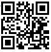 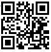 В течение годаОфлайн http://moodle.imc.tomsk.ruОнлайн-консультация ФИПИ по подготовке к ЕГЭ-2022 «Математика. "На все 100!"»  https://youtu.be/6qVeS18VB2QВ течение годаДля учителей русского языка и литературы1.  Разбор задания № 23 КИМ ЕГЭ по русскому языку для обучающихся 10-11 классов и учителей русского языка, готовящих выпускников.Материал доступен по ссылке http://moodle.imc.tomsk.ru/course/view.php?id=79До 29.12.22 г.2. Приглашаем принять участие в очном фестивале внеурочной деятельности «Художественная, социальная, игровая деятельность обучающихся: перезагрузка». Предварительная заявка (форма в Положении) обязательна  по электронному адресу Bezmenova0101@mail.ru  до 08.12.22г.Положение доступно по ссылке: http://school36.tomsk.ru/news/_read/1028Справки по тел. 89138502319 Безменова Лилия Романовна10.12.22 г. 10.00 - 12.30 МАОУ СОШ № 363.Муниципальный этап ВсОШ по МХК (искусству)13.12. - 14.12.2022 13.00ОО4. Х региональный дистанционный Конкурс знатоков предметов «Дельфин» по направлениям:-        русский язык (5-6, 7-8, 9-11 классы);-        литература (5-6, 7-8, 9-11 классы);-        история (5-6, 7-8, 9-11 классы);-        обществознание (5-6, 7, 8, 9-11 классы);-        иностранный язык (английский, 5-6, 7-8, 9-11 классы).Заявки на участие принимаются с 14 по 19 ноября, ответы на задания с 21 по 26 ноября в электронном виде по e-mail: delfin14@mail2000.ru. Форма заявки и положение размещены на сайте http://school14.tomsk.ru в разделе «Конкурсы, игры и олимпиады».Координатор конкурса: Половников Сергей Юрьевич, тел. 8-913-880-16-75по 07.12.2022МАОУ СОШ № 14 им. А.Ф. ЛебедеваДля учителей истории, обществознания, праваХ региональный дистанционный Конкурс знатоков предметов «Дельфин» по направлениям:-        русский язык (5-6, 7-8, 9-11 классы);-        литература (5-6, 7-8, 9-11 классы);-        история (5-6, 7-8, 9-11 классы);-        обществознание (5-6, 7, 8, 9-11 классы);-        иностранный язык (английский, 5-6, 7-8, 9-11 классы).Заявки на участие принимаются с 14 по 19 ноября, ответы на задания с 21 по 26 ноября в электронном виде по e-mail: delfin14@mail2000.ru.Форма заявки и положение размещены на сайте http://school14.tomsk.ru в разделе «Конкурсы, игры и олимпиады».Координатор конкурса: Половников Сергей Юрьевич, тел. 8-913-880-16-75по 07.12.2022МАОУ СОШ №14им. А.Ф. ЛебедеваДля учителей географииИгра «Путешествие по Черному морю» для обучающихся 6-7 классов (по 6 человек в команде) в рамках муниципальной образовательной сети по сопровождению одарённых детей.Заявки принимаются до 09 декабря 2022 года  по e-mail: s.kazachenko77@gmail.com   15.12.2022г.в 15.00МАОУ СОШ № 64Профориентационное мероприятие «Ветеринарный страж!» в рамках муниципальной образовательной сети по сопровождению одарённых детей.Партнёр: Департамент ветеринарии по Томской области.Мероприятие пройдет в январе. Заявки принимаются до 15.12.2022 по e-mail: s.kazachenko77@gmail.comянварь 2023МАОУ СОШ № 64Дистанционная викторина «Зеленое потребление природных ресурсов» для 7- 8 классов в рамках муниципальной общеобразовательной площадки. Участие индивидуальное. Ответственная за проведение учитель географии, Ковалева А.А. (89528804525)Результаты будут опубликованы 10.12.2022 на сайте МАОУ гимназии №55 им.Е.Г. Вёрсткиной г. ТомскаЗадания викторины:https://docs.google.com/forms/d/e/1FAIpQLSe8gmcBDemcVwlNk9qy20_GWH2_TThvL8hE3Ta5jB8RY6jXOw/viewformдо 9.12.2022МАОУ гимназия № 55 им.Е.Г. ВёрсткинойПрофориентационное мероприятие «Ветеринарный страж!» в рамках муниципальной образовательной сети по сопровождению одарённых детей.Партнёр: Департамент ветеринарии по Томской области.Мероприятие пройдет в январе. Заявки принимаются до 15.12.2022 по e-mail: s.kazachenko77@gmail.comянварь 2023МАОУ СОШ № 64Для учителей информатики:Муниципальный этап ВсОШ поинформатике и ИКТОсновной тур олимпиады начинается в 12:00 (указано томское время), продолжительность основного тура — 3 астрономических часа. Вход в систему для проведения олимпиады: Участнику заранее должны быть выданы персональный логин и пароль. Используя эти лог Пробный тур будет длиться несколько дней (в момент, когда вы получите логин и пароль, он уже будет доступен) и закончится в момент старта основного тура. ин и пароль, необходимо войти по ссылке https://me2022to.contest.codeforces.com.8.12.2022г.Для педагогов-психологов в ООУ и УДО:МО педагогов-психологов ООУ Октябрьского района	 07.12.202210.00МАОУ СОШ № 37МО педагогов-психологов ООУ Советского района. Принять участие можно, пройдя по ссылке:  https://us05web.zoom.us/j/9294108563?pwd=VVRaK1F2aUtFOEZCR3ViN212QXdyQT09Идентификатор персональной конференции929 410 856307.12.202210.00ZOOMМО педагогов-психологов ООУ Кировского района. Принять участие можно, пройдя по ссылке: https://us05web.zoom.us/j/87448197852?pwd=aFdRQld3SmE5YVlLNkRpRmJ6NVRzUT09Идентификатор конференции: 874 4819 7852Код доступа: g0bPXS08.12.202210.00ZOOMМО педагогов-психологов коррекционных школ07.12.202209.00МБОУ ООШ № 45, Иркутский тр., 140/1Школа начинающих педагогов-психологов ООУ и УДО07.12.202213.00МАОУ СОШ № 35ПТГ «Профилактика и преодоление буллинга»7.12.202215.00АНО РЦ «Согласие»Для педагогов- психологов ДОО:МО педагогов-психологов Советского района 07.12.202290.00МАДОУ  № 1МО педагогов-психологов Октябрьского района7.12.202210.00МАДОУ № 83/3МО педагогов-психологов Ленинского района7.12.202210.00МАДОУ№ 79МО педагогов-психологов Кировского района7.12.202210.00МБУДО № 62Для учителей-логопедов ООДля учителей-логопедов ООДля учителей-логопедов ООШкола молодого учителя-логопеда ДОУ. Семинар «Постановка и автоматизация свистящих звуков»07.12.202209.30МАДОУ № 28 (корпус 1),Герасименко 1/7Всероссийский конкурс для обучающихся ДОУ, УДО и ОО «Наследие России: зимний экологический календарь»Прием работ 20.01.2023 - 01.03.2023http://partner-unitwin.net/20.Для педагогов  ДООДля педагогов  ДООДля педагогов  ДОО20.Семинар «Организация кружковой работы в создании условий для развития пространственного мышления дошкольников»05.12.202213.00МАДОУ № 86ул. Новгородская 44/120.Семинар «Формирование пространственных представлений как основа формирования естественно-научных, цифровых и инженерных компетенций дошкольников»06.12.20229.30МАОУ СОШ № 40ул. Никитина, 2620.Семинар-практикум «Развитие эмоционально-волевой сферы дошкольников»07.12.202208.30МАДОУ № 82ул. Беринга, 3/320.Семинар «Прошлое – есть настоящее. Славяне» 08.12.202213.00МАДОУ № 94Ул. 79 Гвардейской Дивизии, 16/120.ВНИМАНИЕ!!! В рамках школы начинающего старшего воспитателя состоится семинар-практикум «Методические аспекты организации современных форм планирования образовательной деятельности в ДОО» (на примере реализации образовательной программы «Вдохновение»)Регистрация по ссылке: https://forms.yandex.ru/cloud/6388c06df47e73102a299d64/09.12.202213.00МАДОУ № 82ул. В. Болдырева, 720. Всероссийский конкурс для обучающихся ДОУ, УДО и ОО «Наследие России: зимний экологический календарь»Прием работ 20.01.2023 - 01.03.2023http://partner-unitwin.net/20.Городской очный конкурс творчества для обучающихся ДОУ «Новогодняя сказка» до 15.12.2022http://imc.tomsk.ru/?page_id=676520.Всероссийский конкурс для обучающихся ДОУ, УДО и ОО «Наследие России: осенний экологический календарь»до 30.11. 2022 http://partner-unitwin.net/21.Для учителей иностранного языка:Для учителей иностранного языка:Для учителей иностранного языка:21.Вебинар «Методический интерактивный прием “Формула ПОПС”» в рамках лаборатории для молодых педагогов “Формула успеха”, проводит учитель английского языка МАОУ СОШ № 53 Мисник Татьяна Владимировнас 24.10. 2022Офлайн http://moodle.imc.tomsk.ru/course/view.php?id=154   21.Х региональный дистанционный Конкурс знатоков предметов «Дельфин» по направлению “Иностранный язык” (английский, 5-6, 7-8, 9-11 классы).Заявки на участие принимаются с 14 по 19 ноября, ответы на задания с 21 по 26 ноября в электронном виде по e-mail: delfin14@mail2000.ru.Форма заявки и положение размещены на сайте http://school14.tomsk.ru в разделе «Конкурсы, игры и олимпиады».Координатор конкурса: Половников Сергей Юрьевич, тел. 8-913-880-16-75по 07.12.2022МАОУ СОШ №14 им.А.Ф.Лебедева21.Конкурс «Christmas riddles» / «Рождественские загадки» для обучающихся 3-5 классов. Заявки принимаются с 1 по 9 декабря 2022г по e-mail: frmarina58@mail.ru. Работа над заданиями будет проходить с 10 по 17 декабря 2022г https://forms.yandex.ru/u/637c9c0ac417f3040bca32ac/          Положение о проведении конкурса на сайте МАУ ИМЦКоординатор конкурса: Координатор Крылатова Наталия Николаевна, учитель английского языка МАОУ СОШ № 54 г. Томска, knn78@mail.ru, телефон: 8-913-822-12-64.10.12-17.12.2022МАОУ СОШ № 54  21.Конкурс «Рождественская открытка-поздравление в графическом дизайне» на английском, немецком, польском языках для обучающихся 3-11 классов. Прием заявок и работ осуществляется c 5 по 20 декабря 2022 на электронную почту: sushkova_el@mail.ru Положение о проведении конкурс на сайте МАУ ИМЦКоординатор конкурса:Сушкова Екатерина Леонидовна, учитель английского языка МАОУ гимназии № 26, +7-913-860-40-68;  sushkova_el@mail.ru 05.12-20.12.2022МАОУ гимназия № 2621.Для учителей физической культуры21.Торжественная церемония награждения по  итогам муниципальный конкурса «Чемпион-2022»Итоги конкурса по ссылке http://imc.tomsk.ru/?page_id=37479 07.12.2022Департамент образования (актовый зал)12.0021.Муниципальный этап ВСОШ по физической культуреДокументы на участников, презентация по итогам совещания, списки участников, место проведения практического этапа и вся полезная информация находиться по ссылкеhttps://disk.yandex.ru/d/Deq-LO2cWPbs8Q 09, 12.12. 2022Базы для проведения практического этапа:МАОУ гимназия № 13, 55, СОШ № 27, 28, 37, 44, 5422.Мероприятия в рамках муниципальной образовательной сети по сопровождению одарённых детей  http://imc.tomsk.ru/?page_id=34955 Мероприятия в рамках муниципальной образовательной сети по сопровождению одарённых детей  http://imc.tomsk.ru/?page_id=34955 Мероприятия в рамках муниципальной образовательной сети по сопровождению одарённых детей  http://imc.tomsk.ru/?page_id=34955 23.Участникам городской программы «ПрофГид». Модуль «Я – гражданин Томска!».  Приглашаем школьников 5-11 классов к участию в дистанционной игре «Имею право». Заявки принимаются на e-mail: korotkova@cpc.tomsk.ruИнформация представлена на сайте cpc.tomsk.ru Раздел «Городская программа ПрофГид». Модуль «Я – гражданин Томска!».По уточняющим вопросам: 90-11-78 (Юлия Александровна)До 08.12.2022cpcgame.ru сайт профориентационных мероприятийМАОУ «Планирование карьеры»24.Приглашаем учителей технологии, педагогов дополнительного образования, преподавателей по художественной направленности на городской мастер-класс «Кукла Филипповка» Заявки на участие принимаются до 05.12.2022 г. до 16:00 по ссылке https://docs.google.com/forms/d/e/1FAIpQLSfTAijSSaiM_AbvixT2FrT00xxTM84LSJ-erGd5R5d0-KQ9zw/viewform?usp=sharingКоличество мест ограниченоПо уточняющим вопросам обращаться по телефонам: 90-11-79 Андреева Алла Михайловна07.12.202210.00-13.00ул. Смирнова 28, стр. 1, МАОУ «Планирование карьеры»